2:30 PMChurch ServicePastor Griffith10:00 AM BINGO1:30 PM-3:30 PMNail Glam10:00 AM Wii Bowling2:00 PM Plant Your Own Garden Jar Craft10:00 AM BINGO2:00 PM “Thank a Nurse Craft” for Nurses Day10:00 AMBINGO2:00 PMCinco De Mayo Candy Dice Game10:00 AMMay Jeopardy2:00 PMMother’s Day Craft- Painted Rock Photo Stand2:30 PMPopcorn/Movie“We Bought a Zoo”2:30 PMChurch ServicePastor Griffith10:00 AM BINGO2:00 PMBubble Painting Art Craft10:00 AM Wii Bowling2:00 PMBINGO Bucks General Store10:00 AM BINGO2:00 PMKentucky Derby Racing Game10:00 AMSilly Limerick Game2:00 PMCornhole/Garden10:00 AMFarkle2:00 PMApple Pie & Ice Cream/Trivia2:30 PMPopcorn/Movie“The Long, Long Trailer”2:30 PMChurch ServicePastor Griffith10:00 AM BINGO2:00 PMTree Craft10:00 AM Wii Bowling2:00 PMShow & Tell- Bring a Favorite Item10:00 AM BINGO2:00 PMMagnet Making10:00 AMCoffee & Memory Lane2:00 PMDecorate Mini Cake10:00 AMDog Rescue DayBake Dog Treats2:00 PMDan Gideon2:30 PMPopcorn/Movie“The Butler”1:30 PMMusic with the Gaithers6:45 PMMusic Apostolic Christian Church10:00 AM BINGO2:00 PMLucky Penny Craft10:00 AM Wii Bowling2:00 PMMini Scavenger Hunt10:00 AM BINGO2:00 PM-4:00 PMNail Glam10:00 AMDIY Sharpie Mug2:00 PMGeometric Tape Painting10:00 AMRoad Trip Game2:00 PMFirecracker Painting Craft2:30 PMPopcorn/Movie“The War Wagon”1:30 PMMusic with the Gaithers10:00 AM BINGO2:00 Walk the Garden w/ Friends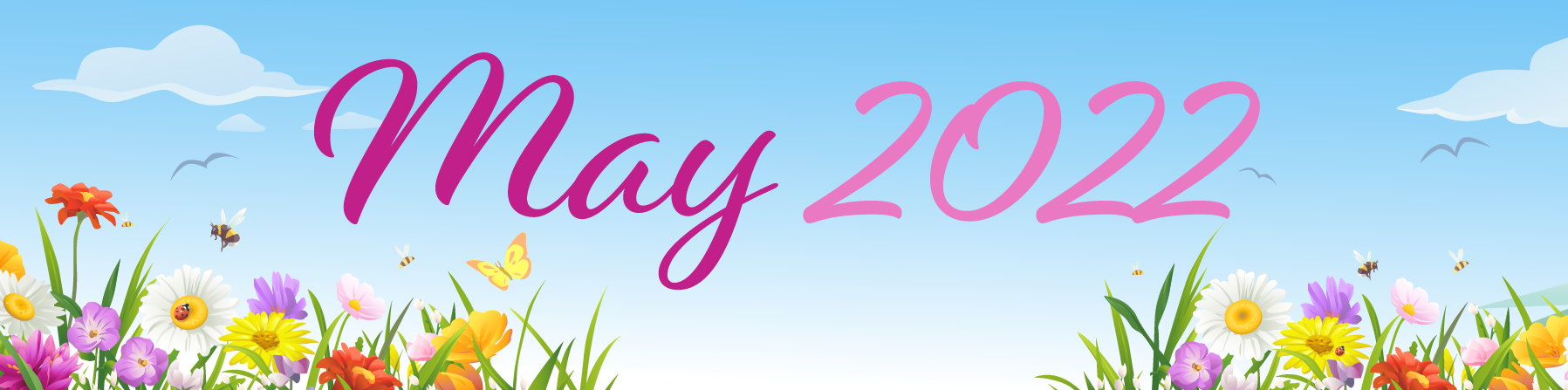 10:00 AM Wii Bowling2:00 PMSmile Day Edible ArtSylvan WoodsSylvan WoodsSylvan WoodsSylvan Woods